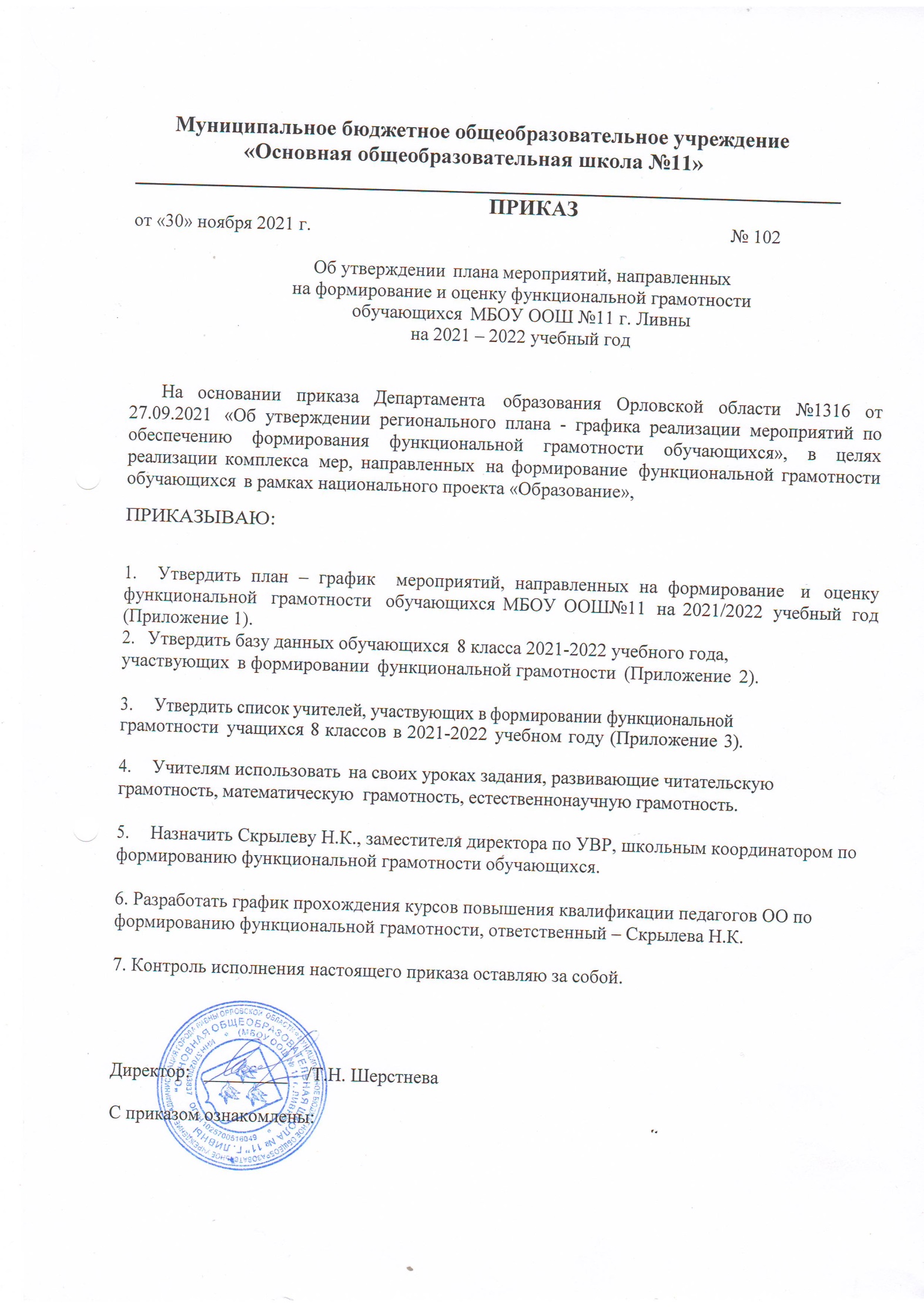 Приложение 1 к приказу №102 от «30» ноября 2021 г.План-графикпо формированию функциональной грамотности обучающихся МБОУ ООШ №11 г.ЛивныЦель: создание условий для формирования функциональной грамотности среди обучающихся 8-9 классов посредством актуализации межпредметных связей в образовательном процессе.Задачи:Рассмотреть	теоретические	аспекты	процесса	формирования	функциональнойграмотности.Выявить возможности активизации межпредметных связей как условие формирования функциональной грамотности обучающихся.Повысить квалификацию педагогических кадров через прохождение соответствующих курсов и ознакомление учителей с подходами к формированию и оценке ФГ и банком открытых заданий для обучающихся.Разработать различные механизмы для реализации системы мер по формированиюфункциональной грамотности обучающихся.Провести диагностику сформированности функциональной грамотности обучающихся.Совершенствовать	содержание	учебно-методического	комплекса	и	формы преподавания для развития функциональной грамотности обучающихся.Создать	банк	заданий	и	межпредметных	технологий	для	формированиифункциональной грамотности обучающихсяУлучшить качество внеурочной и внеклассной работы.Ожидаемые результаты:Разработка модели формирования функциональной грамотности педагогами школы.Создание условий для формирования функциональной грамотности обучающихся.Создание банка межпредметных заданий.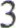 Приложение 3 к приказу №102от «30» ноября 2021 г.База данных учителей по формированию функциональной грамотностив 8 классеПриложение №2 к приказу № 102 от «30» ноября 2021 годаБаза данных обучающихся 8 класса 2021-2022 уч.год№Мероприятие/направлениеСрокиОтветственныйРезультат/показатель для контроля1. Нормативное и организационно-координационное сопровождение1. Нормативное и организационно-координационное сопровождение1. Нормативное и организационно-координационное сопровождение1. Нормативное и организационно-координационное сопровождение1Разработка и утверждение школьного плана-графика («дорожных карт») по формированию функциональной грамотности обучающихся общеобразовательных организаций на 2021/2022 уч.г.ноябрьЗам.директора по УВРРазработан и утвержденшкольный план-график2Определение школьного координатора, обеспечивающего организацию повышения квалификации и методической поддержки педагогов по формированию функциональной грамотностиноябрьАдминистрацияОпределен школьный координатор3Создание тематических разделов по вопросамформирования  функциональной  грамотностина сайте школыноябрьАдминистрация, ответственный за ведение школьного сайтаТематическиеразделы созданы,информация обновляется4Формирование базы данных обучающих 8 класса 2021/22 учебного года, а также учителей, участвующих в формировании фунциональной грамотности обучающихся 8 класса по направлениям (читательскойграмотности,  математической  грамотности и др)ноябрьЗам.директора по УВРБаза данных обучающих 8 класса 2021/22 учебного года5Освещение на официальном сайте школы хода реализации школьного плана мероприятий, направленных на формирование и оценку функциональной грамотности обучающихся, и его результатовВ течение годаАдминистрация, ответственный за сайтИнформация размещена на сайте школы2. Методическое сопровождение2. Методическое сопровождение2. Методическое сопровождение2. Методическое сопровождение1Прохождение курсов повышения квалификации в 2021 -2022 учебном годуРусский язык и литератураБиологияГеография Химия МатематикаЯнварь 2022Учителя-предметникиУдостоверение2 Проведение заседаний школьных методических объединений педагогических работников по вопросам внедрения в учебный процесс функциональной грамотностиВ течение 2021-2022 уч.годаРуководители ШМОВопрос включен в план заседаний ШМО3Проведение заседаний школьных методических объединений педагогических работников по вопросам внедрения в учебный процесс заданий для оценки функциональной грамотности, разработанных ФГБНУ «Институт стратегии развития образования» В течение 2021-2022 уч.годаРуководители ШМОВнедрены в учебный процесс задания https://fg.resh.edu.ruhttps://fipi.ru/otkrytyy-bank-zadaniy-dlya-otsenki-yestestvennonauchnoy-gramotnosti4Организация работы рабочих/творческих групп по формированию        функциональной грамотности обучающихсяНоябрь-декабрь 2021 годаУчителя-предметникиРабочие группы по указанным направлениям реализуют планы работы4- по читательской грамотностиПавлова Лариса Викторовна4- по математической грамотностиБорзенкова Наталья Анатольевна4- по естественнонаучной грамотностиГриднева Елена Анатольевна5Трансляция успешного опыта формирования и оценки функциональной грамотности (мастер- классы, открытые уроки, методические недели, участие в конкурсах)2021-2022 уч.годУчителя-предметникиФормирование базы ресурсов ОО с техкартами уроков/программами внеурочной деятельности, иными материалами6Участие в оценке функциональной грамотности по читательской грамотности в 8 классеДекабрь 2021Зам.директора по УВР, учитель русского языка  и литературыАналитическая справка  о результатах проведениядиагностики и уровня сформи-рованностифункциональной грамотности обучающихся№ФИОПреподаваемый предмет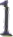 Павлова Лариса ВикторовнаРусский язык и литература 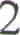 Борзенкова Наталья АнатольевнаМатематика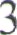 Гриднева Елена АнатольевнаХимия, биология№ п/пФИО обучающегося1Ашихмин Иван2Бочаров Александр3Виноградова Кристина4Моногаров Даниил5Разничев Денис6Ревин Юрий7Ряполов Артем8Полдышев Александр9Самойленко Никита10Селин Никита11Уткин Никита12Широков Евгений13Капустина Ангелина14Нестерова Маргарита